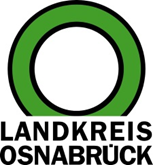 Landkreis Osnabrück	Sprechzeiten:	Der Landkreis im Internet:Am Schölerberg 1	Montag bis Freitag, 8.00 bis 13.00 Uhr.	http://www.lkos.de49082 Osnabrück	Donnerstag auch bis 17.30 Uhr.	Ansonsten nach VereinbarungHäring folgt Schulte in den Vorstand der lagOsnabrück. Die Landesarbeitsgemeinschaft der kommunalen Frauen- und Gleichstellungsbüros Niedersachsen (lag) hat ein neues Vorstandsmitglied: Monika Schulte, Gleichstellungsbeauftragte des Landkreises Osnabrück, stellte sich nach fünf Jahren nicht mehr zur Wahl. Ihre Nachfolgerin ist Susanne Häring, Gleichstellungsbeauftragte der Stadt Georgsmarienhütte.Auf der Landeskonferenz in Hannover erfolgte jetzt die Neuwahl des Vorstands. Dort dankten die Mitglieder Schulte für ihr Engagement im Vorstand. Sie vertrat seit 2014 die kommunalen Gleichstellungsbeauftragten auf Landesebene gegenüber den kommunalen Spitzenverbänden, dem Niedersächsischen Landtag und der Landesregierung, und nahm damit Einfluss auf landesweite Richtlinien und Gesetze. Als Nachfolgerin wurde Häring gewählt. Gemeinsam mit Regina Bien, Gleichstellungsbeauftragte der Samtgemeinde Bersenbrück, sind damit weiterhin zwei Mitglieder der Kreisarbeitsgemeinschaft der kommunalen Gleichstellungsbeauftragten im Landkreis Osnabrück für die Region Weser-Ems Süd im Vorstand der lag vertreten. Ziel der lag ist es, sich landesweit für die Gleichstellung von Frauen und Männern einzusetzen.Bildunterschrift:Susanne Häring (Mitte) ist neues Vorstandsmitglied der Landesarbeitsgemeinschaft der kommunalen Frauen- und Gleichstellungsbüros Niedersachsen (lag). Sie folgt auf Monika Schulte (rechts). Vorstandsmitglied Regina Bien (links) vertritt als Gleichstellungsbeauftragte der Samtgemeinde Bersenbrück ebenfalls die Region Weser-Ems Süd.Foto: Irene WellmannLandkreis Osnabrück  Postfach 25 09  49015 OsnabrückDie LandrätinDie LandrätinAn dieRedaktionReferat für Assistenzund Kommunikation-Pressestelle-Datum:	19.11.2019Zimmer-Nr.:	2063Auskunft erteilt:	Henning Müller-DetertDurchwahl:Referat für Assistenzund Kommunikation-Pressestelle-Datum:	19.11.2019Zimmer-Nr.:	2063Auskunft erteilt:	Henning Müller-DetertDurchwahl:Pressemitteilung
Tel.: (05 41) 501-Fax: (05 41) 501-e-mail:246362463mueller-detert@lkos.de